COMMUNE DE FernelmontBUDGET PARTICIPATIF – 2023FORMULAIRE DE CANDIDATURE – « Titre du projet »Porteurs de projetVOUS RENTREZ VOTRE DEMANDE AU NOM D’UNE PERSONNE MORALE AYANT LA FORME JURIDIQUE ..................................  (Indiquez laquelle).REMPLISSEZ LE CADRE CI-DESSOUS.VOUS RENTREZ VOTRE DEMANDE AU NOM D’UNE ASSOCIATION DE FAIT OU D’UN GROUPEMENT DE CITOYENS.REMPLISSEZ LE CADRE CI-DESSOUS.Personnes soutenant le projet (minimum 5 personnes) :Le projetRÉPONDEZ DE LA FAÇON LA PLUS COMPLÈTE ET LA PLUS PRÉCISE AUX QUESTIONS SUIVANTES.Décrivez en quelques mots votre projet et quels sont ses objectifs ? (12 lignes maximum)………………………………………………………………………………………………………………………………………………………………………………………………………………………………………………………………………………………………………………………………………………………………………………………………………………………………………………………………………………………………………………………………………………………………………………………………………………………………………………………………………………………………………………………………………………………………………………………………………………………………………………………………………………………………………………………………………………………………………………………………………………………………………………………………………………………………………En quoi votre projet s’inscrit-il dans les objectifs du Programme communal de développement rural de la commune de Fernelmont ?  ………………………………………………………………………………………………………………………………………………………………………………………………………………………………………………………………………………………………………………………………………………………………………………………………………………………………………………………………………………………………………………………………………………………………………………………………………………………………………………………………………………………………………………………………………………………………………………………………………………………………………………………………………………………………………………………………………………………………………………………………………………………………………………………………………………………………………Quels effets d’intérêt général sont attendus pour la population via la réalisation de votre projet ?………………………………………………………………………………………………………………………………………………………………………………………………………………………………………………………………………………………………………………………………………………………………………………………………………………………………………………………………………………………………………………………………………………………………………………………………………………………………………………………………………………………………………………………………………………………………………………………………………………………………………………………………………………………………………………………………………………………………………………………………………………………………………………………………………………………………………Description du projetQuelle est la localisation du projet ?(Cette étape étant parfois difficile à compléter, n’hésitez pas à prendre contact avec l’administration communale afin de vous faire aider et de vérifier que la localisation de votre projet répond bien aux critères de l’article 4 du règlement.)………………………………………………………………………………………………………………………………………………..………………………………………………………………………………………………………………………………………………..………………………………………………………………………………………………………………………………………………..………………………………………………………………………………………………………………………………………………..………………………………………………………………………………………………………………………………………………..………………………………………………………………………………………………………………………………………………..Décrivez les investissements ou/et les dépenses matérielles souhaités.………………………………………………………………………………………………………………………………………………..………………………………………………………………………………………………………………………………………………..………………………………………………………………………………………………………………………………………………..………………………………………………………………………………………………………………………………………………..………………………………………………………………………………………………………………………………………………..………………………………………………………………………………………………………………………………………………..………………………………………………………………………………………………………………………………………………..………………………………………………………………………………………………………………………………………………..………………………………………………………………………………………………………………………………………………..………………………………………………………………………………………………………………………………………………..………………………………………………………………………………………………………………………………………………..………………………………………………………………………………………………………………………………………………..………………………………………………………………………………………………………………………………………………..………………………………………………………………………………………………………………………………………………..Estimez le coût pour les différents investissements et/ou les achats de matériel (maximum 10.000 euros). Chaque investissement ou/et chaque achat doivent être estimés.(Cette étape étant parfois difficile à compléter, n’hésitez pas à prendre contact avec l’administration communale pour vous faire aider).Complétez le tableau ci-dessous :LE COÛT TOTAL DU PROJET EST ESTIMÉ À (TVAC) : …………………………………………………… €Décrivez les mesures pour la durabilité du projet.………………………………………………………………………………………………………………………………………………..………………………………………………………………………………………………………………………………………………..………………………………………………………………………………………………………………………………………………..………………………………………………………………………………………………………………………………………………..………………………………………………………………………………………………………………………………………………..………………………………………………………………………………………………………………………………………………..………………………………………………………………………………………………………………………………………………..………………………………………………………………………………………………………………………………………………..………………………………………………………………………………………………………………………………………………..………………………………………………………………………………………………………………………………………………..………………………………………………………………………………………………………………………………………………..Le projet sera réalisé par :Cochez la case qui correspond.La commune, car nous sommes une association de faitPar nous, porteur de projet, car nous sommes une association reconnue (ASBL, coopérative,…)Avez-vous des remarques, des précisions que vous souhaitez mentionner ?………………………………………………………………………………………………………………………………………………………………………………………………………………………………………………………………………………………………………………………………………………………………………………………………………………………………………………………………………………………………………………………………………………………………………………………………………………………………………………………………………………………………………………………………………………………………………………………………………………………………………………………………………………………………………………………………………………………………………………………………………………………………………………………………………………………………………………………………………………………………………………………………………………………………………………………………………………………………………………………………………………………………………………………………………………………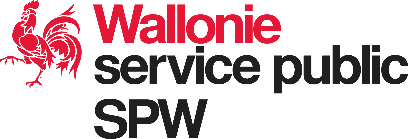 Projet de budget participatif dans le cadre d’une opération de développement ruralAnnexe 2 : Formulaire de candidatureNom de l’association : …………………………………………………………………………………………………….…Adresse : ……………………………………………………………………………………………………………………………Coordonnées de la personne représentant valablement l’association :Nom et prénom : ……………………………………………………………………………………………………………….Adresse : ……………………………………………………………………………………………………………………………Mail : …………………………………………………………………………………………………………………………………….Téléphone : ………………………………………………………………………………………………………………………….Document à annexer :PV de l’instance décisionnelle marquant la volonté d’introduire cette candidature.Statuts de l’associationDate et signature :Coordonnées de la personne de référence pour le projet :Nom et prénom : ……………………………………………………………………………………………………………….Adresse : ……………………………………………………………………………………………………………………………Mail : …………………………………………………………………………………………………………………………………Téléphone : ………………………………………………………………………………………………………………..……..Nom - prénomAdresseSignature1.2.3.4.5.6.7.8.9.…INVESTISSEMENT OU MATÉRIEL À ACHETERQUANTITÉPRIX UNITAIREPRIX TOTAL